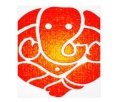 पार्श्वनाथ कॉलोनी एवं निर्माण नगर ई संयुक्त विकास समितिdk;kZy;%& : मूंदड़ा हाउस ए/144-145, पार्श्वनाथ कॉलोनी, अजमेर रोड, जयपुर-19 (राज)   jft- ua- 938@01dk;kZy;%& : मूंदड़ा हाउस ए/144-145, पार्श्वनाथ कॉलोनी, अजमेर रोड, जयपुर-19 (राज)   jft- ua- 938@01वीर सक्सेना                                           सरंक्षक                                                                           9829255454राधा रमन शर्मासचिव9828154057बी. पी.  मूंदड़ाअध्यक्ष9314501680mik/;{k ¼izFke½ gfjizlkn ikjhd 9828595992mik/;{k ¼f}rh;½राजेश डागा 98290 11156कोषाध्यक्ष  ताराचंद यादव77278 55187lg lfpoसुनील शर्मा 94143 20964lg lfpodSyk'k pkS/kjh98292 78677dk;Zdkfj.kh lnL;eqjyh euksgj ekFkqjgf"Zkr  आचार्यjkgqy  दीक्षितसुदर्शन  f=osnh ?ku';ke ;knolkfgy f=osnh अंकेश flg xaxokjÖkkcj ey pkS/kjhसर्वेश कुमार शर्मा कैलाश चंद्र लखोटियाभंवर लाल राठी